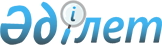 Об определении видов и порядка поощрений, а также размера денежного вознаграждения граждан, участвующих в обеспечении общественного порядка в Павлодарском районеПостановление акимата Павлодарского района Павлодарской области от 10 января 2019 года № 2/1. Зарегистрировано Департаментом юстиции Павлодарской области 15 января 2019 года № 6230
      В соответствии с Законом Республики Казахстан от 23 января 2001 года "О местном государственном управлении и самоуправлении в Республике Казахстан", с подпунктом 3) пункта 2 статьи 3 Закона Республики Казахстан от 9 июля 2004 года "Об участии граждан в обеспечении общественного порядка" и с подпунктом 3) пункта 2 статьи 6 Закона Республики Казахстан от 29 апреля 2010 года "О профилактике правонарушений" акимат района ПОСТАНОВЛЯЕТ:
      1. Определить виды и порядок поощрений, а также размер денежного вознаграждения граждан, участвующих в обеспечении общественного порядка в Павлодарском районе, согласно приложению к настоящему постановлению.
      2. Государственному учреждению "Отдел полиции Павлодарского района Департамента полиции Павлодарской области Министерства внутренних дел Республики Казахстан" (по согласованию) обеспечить проведение соответствующих мероприятий в целях реализации настоящего постановления.
      3. Контроль за исполнением настоящего постановления возложить на руководителя аппарата акима района.
      4. Настоящее постановление вводится в действие по истечении десяти календарных дней после дня его первого официального опубликования. Виды и порядок поощрений, а также размер денежного вознаграждения граждан,
участвующих в обеспечении общественного порядка в Павлодарском районе
      1. Виды поощрений граждан:
      1) почетная грамота акима Павлодарского района;
      2) благодарственное письмо акима Павлодарского района;
      3) денежное вознаграждение;
      4) ценный подарок.
      2. Порядок поощрений граждан:
      1) вопросы поощрения граждан, участвующих в охране общественного порядка, рассматриваются районной комиссией по поощрению граждан, участвующих в охране общественного порядка (далее - Комиссия);
      2) представление (ходатайство) о поощрении граждан, принимающих активное участие в охране общественного порядка, вносится на рассмотрение Комиссии государственным учреждением "Отдел полиции Павлодарского района Департамента полиции Павлодарской области Министерства внутренних дел Республики Казахстан" (далее – ОП Павлодарского района);
      3) основанием для поощрения является решение, принимаемое Комиссией;
      4) выплата денежного вознаграждения и приобретение ценного подарка производится ОП Павлодарского района за счет средств областного бюджета;
      5) вручение почетной грамоты акима Павлодарского района, благодарственного письма акима Павлодарского района, денежного вознаграждения, ценного подарка гражданам за вклад в обеспечение общественного порядка осуществляется ОП Павлодарского района.
      Размер денежного вознаграждения и стоимость ценного подарка не должны превышать 10-кратного месячного расчетного показателя.
					© 2012. РГП на ПХВ «Институт законодательства и правовой информации Республики Казахстан» Министерства юстиции Республики Казахстан
				
      Аким района

Ж. Шугаев

      "СОГЛАСОВАНО"

      Начальник государственного учреждения

      "Отдел полиции Павлодарского района

      Департамента полиции

      Павлодарской области

      Министерства внутренних дел

      Республики Казахстан"

М. Рахимов

      "4" января 2019 года
Приложение
к постановлению акимата
Павлодарского района
от 10 января 2019 года № 2/1